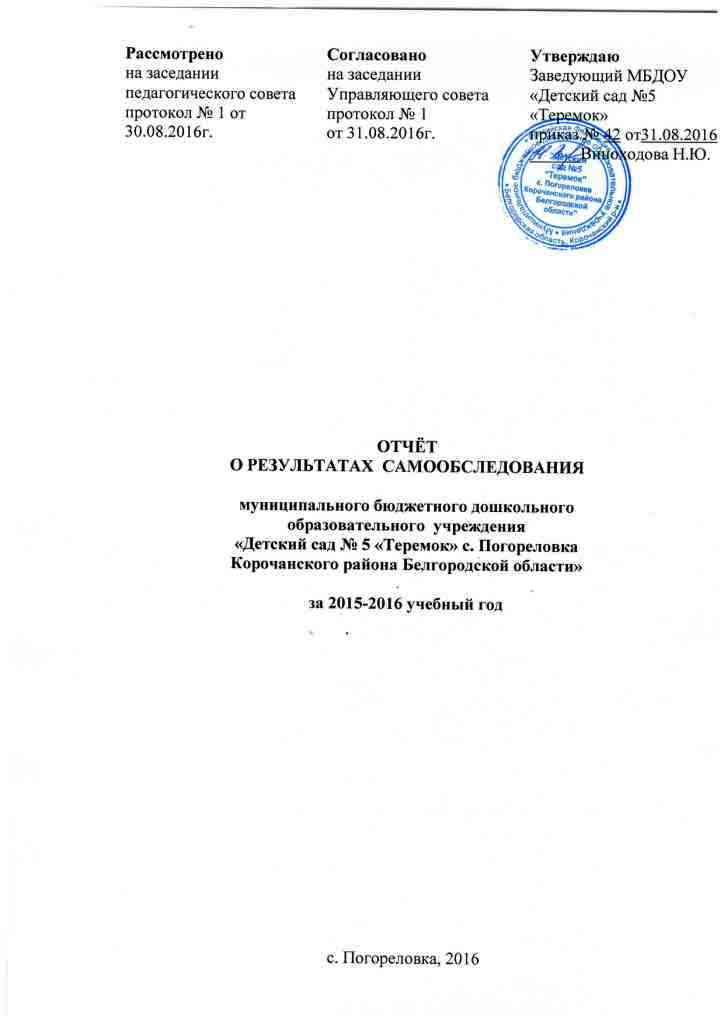 Отчёт о результатах  самообследованияМБДОУ «Детский сад № 5 «Теремок» с. Погореловка»за 2015-2016 учебный год(по состоянию с 01.08.2015года по 31.07.2016года)Общая характеристика образовательного учрежденияПолное название: Муниципальное бюджетное дошкольное образовательное учреждение «Детский сад № 5«Теремок» с. Погореловка Корочанского района Белгородской области».Учредитель: Администрация муниципального района «Корочанский район».Юридический адрес:309220, Белгородская область, Корочанский район, с.Погореловка, ул.Школьная, д.16 б.Телефон (факс): (47231) 5 -67-66Адрес электронной почты: dou.vinohodova@yandex.ruАдрес сайта http://www.teremok-dou5.ruЗаведующий МБДОУ: Виноходова Наталья Юрьевна, стаж работы в данной должности 8 лет, высшая квалификационная категория.МБДОУ «Детский сад № 5 «Теремок» (далее – Учреждение)   функционирует на основе Устава, утверждённого Постановлением администрации муниципального района «Корочанский район» от 10 октября 2016 года №370, лицензии на осуществление образовательной деятельности Серия 31Л01 № 0002205,  регистрационный № 8403 от 19.12.2016 года. В своей работе руководствуется  Федеральным Законом РФ «Об образовании в Российской Федерации»  от 29.12.2012 года №273 – ФЗ,  инструктивно-методическим письмом Департамента образования Белгородской области,  Федеральным государственным образовательным стандартом дошкольного образования, утверждённым 17.10.2013г Минобрнауки РФ, «Санитарно-эпидемиологическими требованиями к устройству, содержанию и организации режима работы дошкольных образовательных организаций» (СанПин 2.4.1. 3049-13), иными локальными актами.Режим работы МБДОУ: 5 дневная рабочая неделя, длительность работы учреждения – 10 часов, ежедневный график работы – с 07.30 до 17.30 часов. Выходные дни: суббота, воскресенье и праздничные дни. Муниципальное бюджетное дошкольное образовательное учреждение «Детский сад № 5 «Теремок» с.Погореловка Корочанского района Белгородской области» функционирует с 2008 года.Здание детского сада типовое, одноэтажное. Тип – дошкольное образовательное учреждение;Вид – детский сад;Статус – муниципальное бюджетное дошкольное образовательное учреждение.Ближайшее окружение – МБОУ «Погореловская средняя общеобразовательная школа»,  Погореловская сельская библиотека. Это создаёт благоприятные возможности для обогащения деятельности Учреждения, расширяет спектр возможностей по организации физкультурно-оздоровительной, художественно-эстетической, социально-личностной работы, способствует созданию положительного имиджа детского сада среди жителей села.В соответствии с СанПин 2.4.1. 3049-13 учреждение рассчитано на 87 детей в возрасте от 1,5 до 7 лет. Комплектуется в июле каждого года на основании путёвок - направлений, выданных  управлением образования администрации муниципального района «Корочанский район».В 2015-2016 учебном году в МБДОУ «Детский сад № 5 «Теремок» в Учреждении было укомплектовано 4 группы общеразвивающей направленности и группа кратковременного пребывания, общая численность воспитанников 112 детей.- 1-я – 2-я младшая – 24 ребёнка;- средняя – 26 детей;- старшая – 26 детей;- подготовительная – 26 детей;- группа кратковременного пребывания – 10 детей.Система  управления МБДОУ «Детский сад № 5 «Теремок»На современном этапе модернизации образования  особое внимание уделяется обеспечению качества  дошкольного образования,  что вызывает необходимость поиска способов и средств управления по формированию и регулированию новых взаимоотношений с педагогическим коллективом, детьми, родителями, социумом.  	В МБДОУ создана и функционирует оптимальная  структура управления в соответствии с целями, задачами и содержанием работы, направленной на реализацию основных направлений нормативных документов, регламентирующих организацию дошкольного образования на современном этапе.	Управление ДОУ строится на принципах единоначалия и самоуправления, обеспечивающих государственно-общественный характер управления дошкольным образовательным учреждением. Формами самоуправления являются:1. Общее собрание коллектива.2. Педагогический совет.3. Управляющий совет.4. Родительский комитет.Управляющая система состоит из двух блоков:I блок -    общественное управление:	Общее собрание коллектива является высшим органом самоуправления МБДОУ «Детский сад № 5 «Теремок». В течение года прошли 2 заседания общего собрания коллектива, в ходе которых решались задачи по улучшению финансово-хозяйственной деятельности, направлениях развития дошкольного образовательного учреждения. 	Педагогический совет является постоянно действующим органом самоуправления, созданным в целях развития и совершенствования образовательного процесса в ДОУ, повышения профессионального мастерства и творческого роста педагогов. В течение года были проведены: установочный, два тематических педсовета, и итоговый. Через тематические педсоветы решались задачи, поставленные перед педагогическим коллективом, и были направлены на совершенствование работы по сохранению физического и психического здоровья детей, повышение эффективности и профессионального уровня педагогов в работе с детьми по развитию связной речи.	Родительский комитет – коллегиальный орган самоуправления, действующий в целях развития и совершенствования образовательного процесса, взаимодействия родительской общественности и МБДОУ. На заседаниях решались вопросы организации питания в детском саду, обеспечения безопасности воспитанников на улицах села, повышения заинтересованности родителей в посещении детского сада детьми и др.II блок   -    административное   управление, имеющее многоуровневую структуру:I уровень–заведующий детским  садом.Непосредственное управление учреждением осуществляет заведующий.  Заведующий самостоятельно решает вопросы деятельности учреждения, не отнесённые к компетенции других органов управления (Учредителя). Управленческая деятельность заведующего обеспечивает материальные, организационные, правовые, социально-психологические условия для реализации функции управления жизнедеятельностью и образовательным процессом в ДОУ, утверждает стратегические документы (Образовательную программу, Программу развития и другие).Заведующий МБДОУ «Детский сад № 5 «Теремок» Виноходова Наталья Юрьевна, стаж работы в данной должности 8 лет, высшая квалификационная категория.Объект управления заведующего – весь коллектив дошкольной образовательной организации.II уровень – старший воспитатель, завхоз.Старший воспитатель – Белоусова Любовь Анатольевна, стаж работы в данной должности – 3 года, высшая квалификационная категория.Завхоз – Попова Любовь Геннадьевна, стаж работы в данной должности 8 лет.Курируют вопросы методического и материально-технического обеспечения, учебно-воспитательную, инновационную деятельность.Объект управления – часть коллектива согласно функциональным обязанностям.III уровень - воспитатели, специалисты.Организуют учебно-воспитательный и коррекционно-развивающий процессы, создают условия для успешного и качественного образования, воспитания и развития воспитанников, взаимодействуют с родителями воспитанников.Объект управления третьего уровня  – воспитанники и их родители (законные представители). IV уровень – обслуживающий персонал.Таким образом, в нашей дошкольной образовательной организации создана мобильная, целостная  структура управления. Благодаря данной структуре управления Учреждением, работа представляет собой единый слаженный механизм.Особенности образовательного процессаУчебный год начинается 1 сентября и заканчивается 31 мая. Летняя оздоровительная компания проводится с 1 июня по 31 августа.Режим пребывания детей в детском саду составлен в соответствии с их возрастными особенностями. В режиме предусмотрены самостоятельная деятельность детей, игры, непосредственная образовательная деятельность, прогулка, сон, совместная деятельность педагогов и детей.Непосредственно образовательная деятельность физкультурно - оздоровительного и эстетического цикла занимает не менее 50% общего времени, отведенного на обучение дошкольников. Максимальная продолжительность непрерывного бодрствования детей 3-7 лет составляет 5,5-6 часов, до 3-х лет – в соответствии с медицинскими рекомендациями.Ежедневная продолжительность прогулки детей составляет не менее 4-4,5 часа. Прогулку организуем 3 раза в день: утренний приём на воздухе, в первую половину – до обеда и во вторую половину дня – перед уходом детей домой. При температуре воздуха ниже – 15 градусов и скорости ветра более 7 м/с продолжительность прогулки сокращается. Прогулка не проводится при температуре воздуха ниже – 15 градусов и скорости ветра более 15 м/с для детей до 4-х лет, а для детей 5-7 лет при температуре воздуха ниже – 20 градусови скорости ветра более 15 м/с.  Общая продолжительность суточного сна для детей дошкольного возраста 12-12,5 часов, из которых 2,0-2,5 отводится дневному сну. Для детей от 2-х до 3-х лет дневной сон организуем однократно продолжительностью  не менее 3-х часов.Самостоятельная деятельность детей 3-7 лет (игры, подготовка к образовательной деятельности, личная гигиена) занимает в режиме дня  не менее 3-4 часов. В это время воспитанники могут выбрать себе занятия по интересам, объединиться со сверстниками для игры и др.Для детей раннего возраста планируется не более 10 занятий в неделю (развитие речи, развитие движений, музыкальные занятия продолжительностью не более 8-10 мин). Допускается осуществлять образовательную деятельность в первую и во вторую половину дня (по 8-10 мин). В теплое время  образовательная деятельность осуществляется на воздухе.Создавались условия развития для каждого конкретного ребёнка, открывающие возможности для его позитивной социализации, личностного развития, развития инициативы и творческих способностей на основе сотрудничества со взрослыми и сверстниками и соответствующим возрасту видам деятельности. Большое внимание уделялось формированию развивающей образовательной среды, которая представляла бы собой систему условий социализации и индивидуализации детей. (ФГОС ДО п. 2.4)В группах созданы основные условия, которые соответствуют содержанию программы «Детство» и возрастным особенностям детей. Каждая развивающая зона в группе обозначена и выделена визуально. Имеется спортивный инвентарь для проведения физкультурных занятий (мячи, скакалки, кегли, обручи и др.). Основная работа коллектива ДОУ направлена на охрану и укрепление здоровья детей, а также на сохранение и повышение показателей усвоения образовательной программы. Для полноценной двигательной активности с детьми воспитатели много времени проводили с детьми на свежем воздухе, компенсируя недостаток движения в группах. В летний период времени воспитанники учились играть в бадминтон, элементам игры в мини-футбол, с ними проводились различные эстафеты. Зимой катались на санках, выполняя различные игровые задания.При организации НОД строго соблюдались санитарно-гигиенические требования, а также правила безопасности. В течение года педагоги строго следили за посещаемостью занятий и заболеваемостью.Двигательная активность детей в ДОУ складывается из:1. Утренней гимнастики,2. Физкультминуток,3. Спортивных игр, праздников,4. Подвижных игр на свежем воздухе,5. Самостоятельной двигательной активности воспитанников на прогулке и в помещении.В 2015-2016 учебном году в МБДОУ «Детский сад № 5 «Теремок» образовательный процесс строился с учётом реализации ФГОС ДО. Приведена в соответствие со Стандартом основная образовательная программа детского сада.  С нового учебного года МБДОУ работает по образовательной программе под редакцией Т.И. Бабаевой,  А.Г.Гогоберидзе, Солнцевой «Детство», 2014 г., основанной на принципах ФГОС дошкольного образования. Образовательная программа  ДОУ  нацелена, прежде всего, на всестороннее развитие ребенка, на основе особых, специфичных видов деятельности, присущих дошкольникам. Утвержденным приказом Минобрнауки России от 17.10.2013 года № 1155 Федеральный Государственный образовательный стандарт дошкольного образования предполагает организацию соответствующих мероприятий на разных уровнях - федеральном, региональном, учредителя образовательной организации институциональном (образовательной организации). Исходя из современных тенденций развития дошкольного образования, нашей образовательной организации необходимо проанализировать свой потенциал, возможности и создать условия для реализации положения Стандарта.В настоящее время задача нашего педагогического коллектива заключается не в ускорении развития ребенка, не в форсировании сроков и темпов перевода его на «рельсы» школьного обучения, а прежде всего в создании каждому дошкольнику условий для наиболее полного раскрытия его индивидуальных возможностей и интересов с учетом возраста.	Главный принцип Стандарта – сохранение уникальности и самоценности дошкольного детства как важного этапа в развитии человека в рамках образовательного процесса педагоги должны обеспечить живое, заинтересованное общение ребенка со взрослыми и сверстниками в разных видах деятельности, ведущее место среди которых по-прежнему отводится игре.Наряду с этим в Учреждении реализуются парциальные программы:- «Программа обучения и воспитания детей с фонетико-фонематическим недоразвитием» (старшая, подготовительная группа)  под редакцией Т.Б.Филичевой, Г.В.Чиркиной.  - Программа психолого-педагогических занятий для дошкольников «Цветик-семицветик» под редакцией Н.Ю. Куражовой - «Приобщение детей к истокам русской народной культуры» О.Л. Князевой, М.Д. Маханевой;- Программа музыкального воспитания детей дошкольного возраста «Ладушки»   И.М. Каплуновой, И.А.Новооскольцевой. - «Сквозная» программа обучения английскому языку детей в детском саду и 1-м классе начальной школы под редакцией Епанчицевой Н.Д.- «Играйте на здоровье» Л.Н.ВолошинойПлатных дополнительных образовательных услуг учреждение не оказывает.Образовательный процесс в учреждении базируется одновременно на двух основаниях: планировании, которое направлено на усвоение детьми определённого содержания и программ (стратегия педагогического процесса) и педагогической импровизации, посредством которой педагоги варьируют содержание, формы и методы в каждой конкретной ситуации (тактика педагогического процесса).Содержание образовательной области «Физическая культура»Содержание образовательной области «Физическая культура» направлено на достижение целей формирования у детей интереса и ценностного отношения к занятиям физической культурой, гармоничное физическое развитие через решение следующих специфических задач:- развитие физических качеств (скоростных, силовых, гибкости, выносливости и координации);- накопление и обогащение двигательного опыта детей (овладение основными движениями);- формирование у воспитанников потребности в двигательной активности и физическом совершенствовании.Задачи по физической культуре в ДОУ решаются через:- реализацию основной  образовательной программы МБДОУ «Детский сад № 5 «Теремок»;- специально организованное обучение: физкультурные занятия, беседы, игры, просмотры видеофильмов с целью воспитания у детей чувства ответственности за свое здоровье, спортивные праздники, соревнования;- физкультурные мероприятия в режиме дня (утренний прием и гимнастика на улице в теплый период).В дошкольном учреждении созданы необходимые условия для физического развития детей. Имеется спортивный зал, совмещённый с музыкальным, с современным и нетрадиционным физкультурным оборудованием,  На территории детского сада расположены спортивная площадка, беговая дорожка, игровое поле для игр с элементами спорта (волейбол, баскетбол, площадка для подвижных игр). В группах имеются физкультурные уголки с необходимым набором спортивного инвентаря для организации двигательной деятельности детей в течение дня.Содержание образовательной области «Социально-коммуникативное развитие»Направлено на достижение целей освоения первоначальных представлений социального характера и включения детей в систему социальных отношений через решение следующих задач:- развитие игровой деятельности детей;- приобщение к элементарным общепринятым нормам и правилам взаимоотношения со сверстниками и взрослыми (в том числе моральным);- формирование гендерной, семейной, гражданской принадлежности, патриотических чувств, чувства принадлежности к мировому сообществу.Социальный опыт приобретается ребенком в общении и зависит от разнообразия социальных отношений, которые ему предоставляются ближайшим окружением. Именно так ребенок овладевает речью, новыми знаниями и умениями; у него формируются собственные убеждения, духовные ценности и потребности, закладывается характер.Целью раздела «Безопасность» является формирование основ безопасности собственной жизнедеятельности и формирование предпосылок экологического сознания (безопасности окружающего мира).Достижение цели направленно на решение следующих задач:- формирование представлений об опасных для человека и окружающего мира природы ситуациях и способах поведения в них;- приобщение к правилам безопасного для человека и окружающего мира природы поведения;- передачу детям знаний о правилах безопасности дорожного движения в качестве пешехода и пассажира транспортного средства;- формирование осторожного и осмотрительного отношения к потенциально опасным для человека и окружающего мира природы ситуациям.По этому направлению в ДОУ проводятся:- экскурсии, прогулки, туристические походы, направленные на получение первоначального опыта эмоционально-чувственного непосредственного взаимодействия с природой, экологически грамотного поведения в природе;- опыты с водой, снегом, песком, свечой, зеркалами, с магнитами и т. д. для получения первоначального опыта экспериментирования;- участие в природоохранительной деятельности в детском саду и на приусадебном участке, высадке растений, создание цветочных клумб, подкормке птиц, изготовление кормушек, ухаживание за растениями;- создание предметно-развивающей среды:- на территории детского сада имеется экологическая тропа, огород овощных культур, клумбы на территории ДОУ;- во всех группах созданы экологические уголки (комнатные растения, имеется большое разнообразие методической, детской и познавательной литературы, оформлены календари природы и др.).Трудовое воспитание направлено на достижение цели формирования положительного отношения к труду через решение следующих задач:- развитие трудовой деятельности;- воспитание ценностного отношения к собственному труду, труду других людей и его результатам;- формирование первичных представлений о труде взрослых, его роли в обществе и жизни каждого человека.Трудовое воспитание в программе является обязательным компонентом развития базовых и творческих способностей ребенка, важнейшим средством формирования культуры межличностных отношений. В соответствии с программой трудовое воспитание, включая его основные виды: самообслуживание, хозяйственно-бытовой труд и труд в природе, систематически осуществляется с трех лет (с младшей группы).В каждой группе определены виды и содержание трудовой деятельности детей, задачи, которые решаются в процессе детского труда. Постепенно от группы к группе задачи трудового воспитания усложняются и расширяются.Воспитателями в работе с детьми по трудовому воспитанию и самостоятельной деятельности используется разнообразный материал:- природный, бросовый;- развивающие, дидактические, сюжетно-ролевые игры;- материал для развития мелкой моторики рук;- различные конструкторы.В рамках данной образовательной области дети учатся умению общаться, культуре общения. Обучение детей основам коммуникации нужно начинать как можно раньше, используя для этого разнообразные методы и приемы.Развитие коммуникативных способностей, осуществляем через общение со взрослыми, ранний опыт дошкольника создает тот фон, который ведет к развитию речи, умению слушать и думать, подготавливает ребенка к вычленению смысла слова.Важным условием успешного формирования культуры речевого общения и поведения дошкольников является соответствующая воспитанность их эмоциональной сферы, которая проявляется в том, умеет ли ребенок сопереживать другим людям, чувствовать чужую боль или радость; находить общий язык и взаимодействовать с окружающими; добиваться успеха, сообразуя свои интересы с интересами и потребностями других.Общение с ребенком организованно в соответствии с нравственными принципами, оно должно сопровождается воспитанием внимания к другим людям и сообщением ему нужных знаний по культуре человеческого общения.Содержание образовательной области «Познавательное развитие»Одним из важных направлений в работе с детьми дошкольного возраста является развитие их познавательной сферы.Данное направление представляет собой комплекс знаний и умений в области познавательной деятельности, в формировании элементарных математических представлений, развитие всех компонентов устной речи детей, в формировании интереса и потребности в чтении.Содержание образовательной области «Познавательное развитие» направлено на достижение целей развития у детей познавательных интересов, интеллектуального развития детей через решение следующих задач:- сенсорное развитие;- развитие познавательно-исследовательской и продуктивной (конструктивной) деятельности;- формирование элементарных математических представлений;- формирование целостной картины мира, расширение кругозора детей.Для реализации данной образовательной области  в ДОУ:- проводятся индивидуальные и подгрупповые занятия с учетом здоровья ребенка, его уровня интеллектуального развития, развития психических процессов. Образовательный процесс строится на интеграции технологий оздоровления и образования, что дает возможность изменить форму и содержание обучающихся занятий, сократить их численность за счет отбора наиболее эффективных для развития;- занятия, построенные на сочетании практической и игровой деятельности детей, решении проблемно-игровых и поисковых ситуаций. Максимум внимания уделяется самостоятельной и индивидуальной работе.Педагоги используют различные дидактические материалы, игры на классификацию предметов, систематизацию, рассуждение, запоминание, развитие внимания. В соответствии с программным содержанием, дети знают геометрические фигуры, свойства предметов, научились воссоздавать фигуры из частей, классифицировать предметы по различным признакам. У многих детей появился интерес к математическим, интеллектуальным играм. Содержание образовательной области «Художественно-эстетическое развитие»направлено на достижение целей формирования интереса к эстетической стороне окружающей действительности, удовлетворение потребности детей в самовыражении через решение следующих задач:- развитие продуктивной деятельности детей (рисование, лепка, аппликация, художественный труд); развитие детского творчества; приобщение к изобразительному искусству.Задачи по развитию художественного творчества  в ДОУ реализуем через:- нетрадиционные формы занятий по изобразительной деятельности: тематические, с элементами психогимнастики, на фольклорной основе, интегрированные;- занятия, игры, практические занятия, по репродукциям, учебным фильмам;- посещение мероприятий, способствующих ознакомлению с традициями художественной культуры родного края и народными художественными промыслами;- участие вместе с родителями в проведении выставок семейного художественного творчества, реализации культурно-досуговых программ, включая посещение объектов художественной культуры с последующим представлением в детском саду своих впечатлений и созданных по мотивам экскурсий творческих работ;- предметно-развивающую среду. Содержание раздела  «Музыка» направлено на достижение цели развития музыкальности детей, способности эмоционально воспринимать музыку через решение следующих задач:- развитие музыкально-художественной деятельности;- приобщение к музыкальному искусству.Программой предусмотрено выделение следующих видов деятельности: восприятие музыки, исполнительство, творчество, музыкально - образовательная деятельность. В программе выделены такие формы занятий - фронтальные (со всей группой), индивидуальные, небольшими группами. В каждой форме занятий предусматриваются все виды исполнительства: пение, музыкально - ритмические движения, игра на детских музыкальных инструментах. Сфера основных видов исполнительства расширяется за счёт включения элементов песенного, игрового, танцевального творчества.Развитие музыкальности детей, способности эмоционально воспринимать музыку осуществляется в рамках реализации основной общеобразовательной программы МБДОУ. На протяжении всего учебного года традиционно проводятся досуги и праздники:  «День воспитателя», «Праздник Осени», «День Матери», «Зимняя сказка», «День Защитника Отечества», «Международный женский день», «Масленица», «День победы», «День защиты детей» и многие другие мероприятия.Содержание образовательной области«Речевое развитие»направлена  на достижение целей овладения конструктивными способами и средствами взаимодействия с окружающими людьми через решение следующих задач: -  развитие свободного общения со взрослыми и детьми; - развитие всех компонентов устной речи детей (лексической стороны, грамматического строя речи, произносительной стороны речи; связной речи - диалогической и монологической форм) в различных формах и видах детской деятельности; - практическое овладение воспитанниками нормами речи. Развитие связной речи и формирование коммуникативных навыков осуществилось в ходе разных видов деятельности. Основной формой обучения являлась игровая деятельность. Педагоги ДОУ знакомят детей с широким кругом литературных произведений посредством разных жанров фольклора, литературной прозы и поэзии. Освоение задач литературного развития осуществлялось в организованных педагогом совместных видах деятельности, а также средствами организации предметно-развивающей среды с целью активизации самостоятельной деятельности. Основными методами литературного развития детей являлись: чтение взрослого, инсценированные произведений, рассматривание иллюстраций, игры-драматизации, проекты, прослушивание записей и просмотр видеоматериалов, тематические выставки. 	Коррекционно-педагогическая деятельность осуществляется на основе интеграции деятельности специалистов ДОУ: учителя-логопеда, педагога – психолога,  музыкального руководителя, воспитателя и строится на создании условий, способствующих охране психического, соматического, социального благополучия.Коррекционная работа, проводимая учителем-логопедом и педагогом - психологом, имеет положительные результаты. 67% выпускаются в школу с исправленной речью.Учитель-логопед Скиданова А.В. проводит индивидуальные занятия с детьми, имеющими нарушения речи. Реализуется программа коррекционно-образовательной направленности «Программа обучения и воспитания детей с фонетико-фонематическим недоразвитием (старшая, подготовительная группа)» Т.Б. Филичевой и Г.В. Чиркиной. Деятельность педагога - психолога ДОУ  Сухенко Т.А. направлена непосредственно на детей, но для большей эффективности в нее включаются и другие участники воспитательного процесса - педагоги и родители, которые участвуют в решении проблем детей. Психолог дает им профессиональные рекомендации по работе с ребенком и оказывает поддержку.	В 2015- 2016 году детский сад подготовил к выпуску 26 выпускников. К окончанию пребывания в детском саду 100% детей имеют высокий уровень развития. У детей адекватный уровень притязаний, 96% детей имеют высокий уровень личностной готовности к обучению в школе. Оценка выполнения программ по разделам показала, что слабым местом воспитательно-образовательного процесса являются нравственное развитие, формирование гигиенической культуры, экологическое воспитание, поэтому на данные направления необходимо обратить внимание в следующем учебном году.В ДОУ сложилась система сотрудничества с родителями воспитанников. В структуре взаимодействия с  родителями:- психолого-педагогическое сопровождение родителей через индивидуальные и групповые консультации, совместную образовательную деятельность, тренинги, мастер-классы;- информирование родителей о состоянии и перспективах развития детского сада в целом, отдельных возрастных групп через родительские собрания, демонстрацию достижений воспитанников, включение родителей в воспитательно-образовательный процесс;- привлечение родителей к руководству дошкольным учреждением через их участие в работе родительском комитете дошкольного учреждения и группы.В ДОУ функционируют родительские комитеты в группах. Педагогами оказывается индивидуальная педагогическая помощь родителям (консультации, посещения семьи на дому). Используются различные средства информирования родителей: оформляются тематические выставки, специальные стенды, демонстрируются презентации, видеофильмы. Родители оказывают посильную помощь в благоустройстве территории детского сада, в наполнении предметно-развивающей среды групповых помещений.Неизменной формой работы детского сада с родителями на протяжении нескольких лет являются совместные детско-родительские спортивные праздники. Как показывает практика, именно такая форма сотрудничества помогает установить доверительные отношения не только между детским садом и семьёй, но и между детьми и их родителями, а также между семьями.  На основании вышеизложенного можно сделать следующий вывод: качество образовательных услуг, оказываемых в МБДОУ «Детский сад № 5 «Теремок», находится на удовлетворительном уровне, о чём свидетельствуют как отзывы родителей воспитанников, так и результаты анализа усвоения программного содержания.Однако перед педагогическим коллективом стоят ещё нерешённые задачи, поэтому в следующем учебном году:- старшему воспитателю необходимо запланировать методические мероприятия по обучению педагогических работников личностно-ориентированной технологии  педагогического процесса, а также обеспечить организацию образовательной деятельности в соответствии с ФГОС ДО;- расширить уровень оказания дополнительных образовательных услуг.Организуя социальное партнёрство, МБДОУ «Детский сад № 5 «Теремок» взаимодействует с учреждениями образования и культуры села.  Разрабатывая план мероприятий по взаимодействию,  мы ориентировались на задачи образовательной программы нашего детского сада: - полноценное развитие ребёнка, создание равных условий воспитания и благоприятных условий для полноценного проживания ребёнком дошкольного детства, сохранение  и  укрепление  здоровья  воспитанников; - формирование основ  базовой культуры личности, развитие физических, интеллектуальных  и  личностных качеств, формирование  предпосылок  учебной деятельности, обеспечивающих социальную успешность;  - развитие способностей и компетенций в различных областях.    Основными принципами взаимодействия детского сада с социальным окружением является установление интересов каждого партнёра, единство целей и задач, равноправие участников. МБДОУ «Детский сад № 5 «Теремок» взаимодействует с МБОУ «Погореловская СОШ», сельской библиотекой, районным краеведческим музеем. Работа строится на основе договора о сотрудничестве и совместного плана. В рамках взаимодействия проводятся мероприятия: экскурсии, встречи, выставки, концерты. Однако мы считаем, что в предстоящем учебном году нам необходимо теснее сотрудничать со школой, активней продолжать работу с социумом.Условия осуществления образовательного процессаАнализ условий осуществления образовательного процесса предполагает анализ кадровых,  информационно-образовательных, материально-технических и финансово-экономических условий.Кадровая обстановка в МБДОУ «Детский сад № 5 «Теремок» Педагогический процесс  в учреждении  обеспечивают:- заведующий;- старший воспитатель;- 6 воспитателей;- 1 учитель-логопед;- 1 педагог-психолог;- 1 музыкальный руководитель.	Из них имеют образование: высшее – 6 человек; среднее специальное педагогическое –  3 человека. 1 человек заочно обучается в ФГАОУВПО НИУ «БелГУ».	Имеют квалификационные категории:высшую - 2 педагога; I квалификационную категорию - 4педагога; соответствие занимаемой должности - 2 педагога.С целью повышения профессионального уровня педагоги один раз в 3 года  проходят курсы повышения квалификации и переподготовки по занимаемой должности. Повышение квалификации педагогов осуществляется в соответствии с перспективным планом и запросами педагогов.Детский сад на 100% укомплектован штатами.В ДОУ созданы кадровые условия, обеспечивающие развитие образовательной инфраструктуры в соответствии с требованиями времени.            В 2015-2016 учебном году аттестация педагогических работников в МБДОУ «Детский сад № 5 «Теремок» осуществлялась на основании приказа министерства образования и науки РФ №276 от 7 апреля 2014 года.  На уровне дошкольного учреждения обобщён 1 опыт работы – педагог-психолог Сухенко Т.А.. Опыт работы Токаревой О.В. внесён в муниципальный банк данных актуального педагогического опыта.  Белоусова Любовь Анатольевна - призёр муниципального этапа профессионального конкурса «Воспитатель года».Воспитатели детского сада участвуют в муниципальных и региональных конкурсах, семинарах, научно-практических конференциях, публикуют методические разработки на сайте  ДОУ, «nsportal.ru» и «maaam.ru»Педагоги нашего детского сада ведут здоровый образ жизни и активно участвуют во всех мероприятиях,  проводимых в ДОУ, городе и в районе. Принимали участие во II районной спартакиаде работников образования, в III  районном конкурсе хоровых коллективов и вокальных ансамблей работников образовательных учреждений «Битва хоров - 2016».     Для изучения профессионального мастерства педагогов, выявления затруднений в работе, был проведен педагогический мониторинг, который позволил определить слабые и сильные стороны их  педагогической деятельности. В частности, анализ диагностических карт, анкетирование педагогов показали, что, не смотря на то, что в прошедшем учебном году педагоги, в ходе      реализации ФГОС ДО, в образовательном процессе  апробировали новые формы планирования воспитательно-образовательной деятельности,  развития и воспитания  детей, проектирования развивающей среды – эти же вопросы остаются актуальными и на сегодняшний день.     Для решения проблем, выявленных в ходе анализа, определены цели и задачи, формы и методы дальнейшего совершенствования педагогического процесса, повышения педагогической квалификации педагогов и развертывания их творческого потенциала в новых нормативно-правовых условиях.Таким образом, в ДОУ работает стабильный педагогический коллектив, нацеленный на совершенствование собственной профессиональной компетентности, саморазвитие. Творческие инициативы коллектива ДОУ активно поддерживаются администрацией детского сада.  Однако необходима работа по повышению квалификации педагогов, расширению их профессиональной ориентации в отборе современных форм образовательной деятельности, в ориентировке начинающих педагогов на приоритет игровой, совместной деятельности взрослых с детьми.Информационно-образовательные ресурсыВ детском саду существует выход в сеть Интернет, собственный сайт http://www.teremok-dou5.ru и электронная почта dou.vinohodova@yandex.ru. Связь дошкольного учреждения со средствами массовой информации находится на низком уровне.  Не организована рекламная кампания услуг, предоставляемых детским садом. Чаще всего реклама ограничивается информацией на родительском собрании или тематических стендах.  Из бесед с родителями детей, поступающих в МБДОУ «Детский сад № 5 «Теремок», выявлено, что информацию о детском саде они получили в основном от родственников и знакомых. Научно -  методическая обеспеченность педагогического  процесса в 2015-2016 учебном году соответствовала современным требованиям. Дошкольное учреждение укомплектовано необходимым методическим и дидактическим материалом для работы с детьми.              Повышению творческой активности педагогов способствовало разнообразие форм методической работы: методические и творческие недели, Педагогические советы,  смотры-конкурсы, открытые мероприятия, анкетирование, рейды и т.д. Повышению профессионального мастерства способствовала и работа педагогов по самообразованию, следует отметить актуальность выбранных тем. Тематика консультаций, семинаров, педсоветов, смотров-конкурсов,  открытых просмотров в 2015-2016 учебном  году была подобрана  в соответствии с запросами педагогов и направлена на ведение и  реализацию ФГОС ДО к структуре  и условиям основной общеобразовательной программы дошкольного образования. На базе МБДОУ «Детский сад № 5 «Теремок» были проведены семинары:- «Рабочая программа воспитателя ДОО в соответствии с ФГОС»;- «Художественно – эстетическое воспитание как процесс формирования целостной, творчески развитой личности в условиях реализации ФГОС ДО».- «Деятельностно-игровой подход в образовательном процессе дошкольников в условиях внедрения ФГОС ДО» 	Были подробно изучены  нормативно-правовые  аспекты по внедрению ФГОС ДО федерального, областного, муниципального уровней, методические письма,  Закона об образовании.Материально-технические ресурсыМатериально-техническая база Учреждения – фактор не  только способствующий или ограничивающий возможность нормальной жизнедеятельности детского сада, но зачастую определяющий характер процесса развития и обновления детской организации. Согласно требованиям ФГОС ДО к состоянию материально-технической базы состояние МБДОУ «Детский сад № 5 «Теремок» соответствует педагогическим требованиям, современному уровню образования и санитарным нормам. Все группы оснащены оборудованием. Для подготовки и проведения занятий имеются: мультимедийный проектор, компьютер, телевизор, музыкальный центр, принтер.В ДОУ имеются:- кабинет заведующего;- уголок учителя-логопеда;- уголок педагога-психолога;- медицинский кабинет;- музыкальный зал, совмещённый с  физкультурным;- 4 групповых помещения, которые состоят из групповой комнаты, умывальной и сан.узла, раздевалки, спальной комнаты, буфетной;- помещения, обеспечивающие быт (пищеблок, прачечная, гладильная, подсобные помещения и т.д.). Во всех группах предметно-развивающая среда выстраивается на основе ФГОС ДО на основе следующих принципов:- предметно-развивающая среда обеспечивает максимальную реализацию образовательного потенциала;- доступность среды, что предполагает: доступность для воспитанников всех помещений детского сада, где осуществляется образовательный процесс и свободный доступ воспитанников к играм, игрушкам, материалам, пособиям, обеспечивающих все остальные виды деятельности. Пространственно-развивающая среда помещений детского сада соответствует требованиям программы, реализуемой в МБДОУ «Детский сад № 5 «Теремок». В групповых помещениях, в соответствии с современными требованиями к организации предметно-развивающей среды, оборудованы центры для организации разнообразной детской деятельности (как самостоятельной, так и совместной с воспитателем). За каждой возрастной группой закреплен прогулочный участок, на котором имеются песочница, скамейки,  игровое и спортивное оборудование. В  летний период, на участках созданы игровые зоны для различных видов игр: сюжетно-ролевых, настольно-печатных, дидактических.Здание и прилегающая территория находятся в рабочем состоянии. Проведены работы по благоустройству территории детского сада. Соблюдаются инструкции по противопожарной безопасности, по охране труда, своевременно производится замена огнетушителей, пожарная сигнализация выведена на пульт ЕДДС, имеется система видеонаблюдения.Финансово-экономические ресурсыФинансовое обеспечение дошкольного учреждения строится на субсидии, рассчитываемой по нормативу подушевого финансирования, установленного муниципальными органами власти и внебюджетной деятельности и регламентируется Федеральным Законом РФ «Об образовании в Российской Федерации».Материально-техническое обеспечение Учреждения, развитие его базы, осуществляется, в том числе, самим Учреждением в пределах имеющихся средств.В 2015- 2016 учебном году произведён ремонт и благоустройство зданий и территории детского сада на 40 000 рублей.           Учреждение   финансируется  за  счет  средств  регионального, муниципального   бюджетов и поступления родительской платы за содержание детей.Внебюджетная деятельность МБДОУ «Детский сад №4» представляет собой спонсорскую помощь физических и юридических лиц.Медицинское обеспечение, система охраны здоровья воспитанников Учреждение   ведёт консультационную, просветительскую деятельность, деятельность в сфере охраны здоровья граждан, осуществляет организацию отдыха и оздоровления воспитанников. Кроме того, в своей деятельности педагоги применяют здоровьесберегающие технологии, что позволяет ненавязчиво формировать у дошкольников привычку здорового образа жизни. Выполняется режим дня, санитарно-гигиенический режим и режим питания.Физическому развитию детей, предупреждению отклонений в развитии
опорно-двигательного аппарата способствовала организация физкультурно-
оздоровительной работы. Три раза в неделю организовывались
физкультурные занятия с использованием коррекционных и
профилактических упражнений  для осанки, для профилактики плоскостопия, закаливающие процедуры (воздушные ванны, хождение по корригирующим дорожкам, хождение босиком), подвижные игры, музыкально - ритмические упражнения, активный отдых. Диагностика физического развития детей позволила определить, что 62% имеют высокий уровень; 34% - средний уровень; 4% - низкий уровень.           В минувшем учебном году в детском саду проводился комплекс оздоровительных мероприятий:- соблюдение температурного режима согласно санитарных требований;-правильная организация прогулок и их длительность (сетка образовательной деятельности составлена с учётом длительности прогулок);- гимнастика после сна;- закаливающие процедуры (с учётом сезона, возраста детей).Воспитатели первой младшей группы вели работу по адаптации детей к детскому саду, эмоциональному развитию, созданию благоприятного микроклимата в группах, формированию отношений между детьми, педагогами, родителями. Результатом проведенной работы стали показатели адаптации детей: лёгкая степень адаптации у 58% детей, средней тяжести у 32%, тяжелая у 10% детей.В детском саду ведется систематическая работа по обеспечению безопасности жизнедеятельности. С работниками детского сада 2 раза в год проводятся инструктажи по охране жизни и здоровья детей и пожарной безопасности, а также практическое обучение эвакуации дошкольников в чрезвычайных ситуациях.В детском саду разработан план по обучению воспитанников безопасному поведению в различных ситуациях, который предусматривает проведение занятий, бесед, дидактических игр, решение проблемных ситуаций и др.Работа по профилактике дорожно-транспортного травматизма строится согласно утверждённому плану на учебный год. Проведены мероприятия с детьми: «Безопасный маршрут» - прогулки по селу, средняя группа; «Правила дорожные, совсем-совсем несложные» - старшая группа. В детском саду реализуется проект «Безопасный путь от дома в детский сад». Проведена встреча детей подготовительной группы с Инспектором ГИБДД.Организация питания В Учреждении  организовано 4 разовое питание на основе  сезонного 10 дневного меню, с учётом рекомендуемых среднесуточных норм питания для двух возрастных категорий с 1 года до 3 лет и от 3 до 7 лет. Приготовление блюд осуществляется в соответствии с технологическими картами.На основании 10-ти дневного меню ежедневно составляется меню - требование установленного образца, с указанием выхода блюд для детей раннего и старшего  возраста.Расчёты и оценку использованного на одного ребенка среднесуточного набора продуктов питания проводим 1 раз в 10 дней. По результатам оценки, при необходимости, проводим коррекцию питания в следующей 10-ти дневке.Ежедневно отбирается суточная проба готовой продукции в объёме: порционные блюда - в полном объёме, остальные - не менее чем 100гр., которая хранится 48 часов.Продукты завозятся по заявке, при наличии сертификата качества и накладной.Пищевые продукты хранятся в соответствии с условиями хранения и сроками годности.В организации качественного питания детей уделяется внимание обеспечению качественными продуктами, соблюдению определенного режима питания, выполнению установленных правил технологии приготовления блюд.Средняя стоимость питания (в расчёте на 1 воспитанника в день)  за  2015-2016 учебный год составила 83,6 рублей.Таким образом, детям обеспечено полноценное сбалансированное питание.Достижения детского сада в 2015-2016 учебном году:Таким образом, на основе анализа работы за 2015-2016 учебный год определены задачи на 2016-2017 учебный год:Продолжать реализацию образовательных областей с опорой на проектную и индивидуальную деятельность.Продолжать создавать условия для сохранения и укрепления здоровья воспитанников, формировать у детей представления о здоровом образе жизни и основах безопасности жизнедеятельности.Обеспечивать психолого-педагогическую поддержку семьи и повышать компетентность родителей (законных представителей) в вопросах развития и образования, охраны и укрепления здоровья детей в рамках реализации программы «Воспитание родителей», автор Т.Ю. Гущина.Повышать уровень профессиональной компетентности педагогов с целью повышения качества образовательного процесса в соответствии с Федеральным Государственным Образовательным Стандартом дошкольного образования.Продолжать работу по обновлению и наполнению развивающей предметно-пространственной среды.Приложение №1Утверждены приказом Министерства образования и науки Российской Федерацииот 10 декабря 2013 года №1324ПОКАЗАТЕЛИ ДЕЯТЕЛЬНОСТИДОШКОЛЬНОЙ ОБРАЗОВАТЕЛЬНОЙ ОРГАНИЗАЦИИ,ПОДЛЕЖАЩЕЙ САМООБСЛЕДОВАНИЮпо состоянию на 01.08.2016 года№п/пДатаПоказательУровень1.Апрель, 2015г.Диплом управления образования педагогическому коллективу,занявшему  3 место в номинации «Лучший фоторепортаж»Управление образованияРайонная конференция обучающихся «Птицы – наши друзья»2.Февраль,2016 г.Почётная грамота управления образования ансамблю «Вокализ»,занявшему 3 место.Управление образованияIII районный конкурс хоровых коллективов и вокальных ансамблей работников образовательных учреждений «Битва хоров - 2016»3.Август 2016г.Диплом управления образования педагогическому коллективу, занявшему 1 местоУправление образованияРайонный смотр-конкурс на лучшее благоустройство территорий дошкольного образовательного учреждения района4.Март,2016 г.Почётная грамота управления образования администрации муниципального района «Корочанский район» Францишковой О.И.призёрУправление образованияМуниципальный этап конкурса «Воспитатель года - 2015», 2 место.5.Февраль, 2016 г.Почётное звание «Почётный работник общего образования»Виноходовой Н.Ю.Министерство образования 6.Октябрь, 2016 г.Благодарность Департамента образования Белгородской областиМаксименко Г.В.Департаментаобразования7.Октябрь, 2016 г.Благодарность Главы муниципального района «Корочанский район» Белоусовой Л.А.Администрация муниципального района «Корочанский район»9.Март 2016 г.Благодарность управления образования администрации муниципального района «Корочанский район» коллективу МБДОУ «Детский сад №5 «Теремок» за активное участие в проекте «Зелёная столица» по сбору семян древесных культур.Управление образованияПроект «Зелёная столица»10.Март2016 г.Диплом за участие во Всероссийском конкурсе «Живая картина», 2 место,Жданов Серафим.Всероссийский конкурс «Живая картина»11.Апрель 2016 г.Участие  в региональном  конкурсе детского творчества, посвящённого Дню Победы «Жди меня и я вернусь» Аляпина Натся, Струков Артём,Ильина Саша.Центр молодёжных инициативРегиональный конкурс детского творчества, посвящённого Дню Победы «Жди меня и я вернусь»12.Ноябрь2016 г.Диплом за победу  во Всероссийском конкурсе «Доутесса», 1 местоГорбунов РоманБлиц-олимпиада «Режим дня»№ п/пПоказателиЕдиница измеренияОбразовательная деятельность1.1.Общая численность воспитанников, осваивающих образовательную программу дошкольного образования, в том числе:112 человек1.1.1.В режиме полного дня (8-12 часов)102 человека1.1.2.В режиме кратковременного пребывания (3-5 часов)10 человек1.1.3.В семейной дошкольной группе0 человек1.1.4.В форме семейного образования с психолого-педагогическим сопровождением на базе дошкольной образовательной организации0 человек1.2.Общая численность воспитанников в возрасте до 3 лет10 человек1.3.Общая численность воспитанников в возрасте от 3 до 8 лет102 человека1.4.Численность/удельный вес численности воспитанников в общей численности воспитанников, получающих услуги присмотра и ухода:112 человек/ 100%1.4.1.В режиме полного дня (8-12 часов)102человека/ 100%1.4.2.В режиме продлённого дня (12-14 часов)0 человек/ 0%1.4.3.В режиме круглосуточного пребывания0 человек/ 0%1.5.Численность/удельный вес численности воспитанников с ограниченными возможностями здоровья в общей численности воспитанников, получающих услуги0 человек/ 0%1.5.1.По коррекции недостатков в физическом и (или) психическом развитии0 человек/ 0% 1.5.2.По освоению образовательной программы дошкольного образования0 человек/ 0%1.5.3.По присмотру и уходу0 человек/ 0%1.6.Средний показатель пропущенных дней при посещении дошкольной образовательной организации по болезни на одного воспитанника11 дней1.7.Общая численность педагогических работников, в том числе:9 человек1.7.1.Численность/удельный вес численности педагогических работников, имеющих высшее образование 6 чел./66,6%1.7.2.Численность/удельный вес численности педагогических работников, имеющих высшее образование педагогической направленности (профиля)6 чел./66,6%1.7.3.Численность/удельный вес численности педагогических работников, имеющих среднее профессиональное образование3 чел./33,3%1.7.4.Численность/удельный вес численности педагогических работников, имеющих среднее профессиональное образование педагогической направленности (профиля)3чел./33,3%1.8.Численность/удельный вес численности педагогических работников, которым по результатам аттестации присвоена квалификационная категория, в общей численности педагогических работников, в том числе:6 чел./66,6%1.8.1.Высшая2 чел./ 22,2%1.8.2.Первая4чел./44,4%1.9.Численность/удельный вес численности педагогических работников в общей численности педагогических работников, педагогический стаж работы которых составляет:1.9.1.До 5 лет1 чел./11,1%1.9.2.Свыше 30 лет1 человек/ 11,1%1.10.Численность/удельный вес численности педагогических работников в общей численности педагогических работников в возрасте до 30 лет1чел./11,1%1.11.Численность/удельный вес численности педагогических работников в общей численности педагогических работников в возрасте от  55 лет0 человек/ 0%1.12.Численность/удельный вес численности педагогических и административно-хозяйственных работников, прошедших за последние 5 лет повышение квалификации/профессиональную переподготовку по профилю педагогической деятельности или иной осуществляемой в образовательной организации деятельности, в общей численности педагогических и административно-хозяйственных работников9 чел./ 100%1.13.Численность/удельный вес численности педагогических и административно-хозяйственных работников, прошедших повышение квалификации по применению в образовательном процессе федеральных государственных образовательных стандартов в общей численности педагогических и административно-хозяйственных работников8 чел./88,8%1.14.Соотношение «педагогический работник/воспитанник» в дошкольной образовательной организации1 человек/ 12,7 человек1.15.Наличие в образовательной организации следующих педагогических работников:1.15.1.Музыкального руководителяда1.15.2.Инструктора по физической культуренет1.15.3.Учителя-логопедада1.15.4.Логопеданет1.15.5.Учителя-дефектологанет1.15.6.Педагога- психологада2.Инфраструктура2.1.Общая площадь помещений, в которых осуществляется образовательная деятельность, в расчёте на одного воспитанника1,7 кв.м2.2.Площадь помещений для организации дополнительных видов деятельности воспитанников77 кв.м2.3.Наличие физкультурного заланет2.4.Наличие музыкального залада2.5.Наличие прогулочных площадок, обеспечивающих физическую активность и разнообразную игровую  деятельность воспитанников на прогулкеда